Avis aux Étudiants L3 SOCIOLOGIE                    Il   est   porté a   la  connaissance   des  étudiants L3 SOCIOLOGIQUE, que       l’examen    de     remplacement     du    module          « Analyse Sociologique des Questions des Droits de l’Homme»              de Mr    BOUMEGOURA  est programmé  pour le  LUNDI    13-02-2017  à 08H00 à l’amphi N° 38       Bejaia, le 09/02/2017.   L’Administrationالجمهورية الجزائرية الديمقراطية الشعبيةRépublique Algérienne Démocratique et Populaire الجمهورية الجزائرية الديمقراطية الشعبيةRépublique Algérienne Démocratique et Populaire الجمهورية الجزائرية الديمقراطية الشعبيةRépublique Algérienne Démocratique et Populaire Ministère de l’Enseignement Supérieur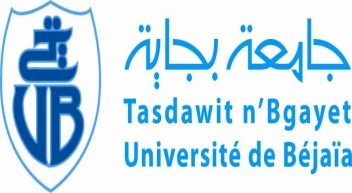        et de Recherche Scientifique        Université de  BéjaïaFaculté des Sciences  Humaines et Sociales                                                            Département des sciences sociales.وزارة التعليم العالي و البحث العلميجامعة بجاية    كــــلية العلوم الإنسانية و الاجتماعية